慶祝70週年校慶活動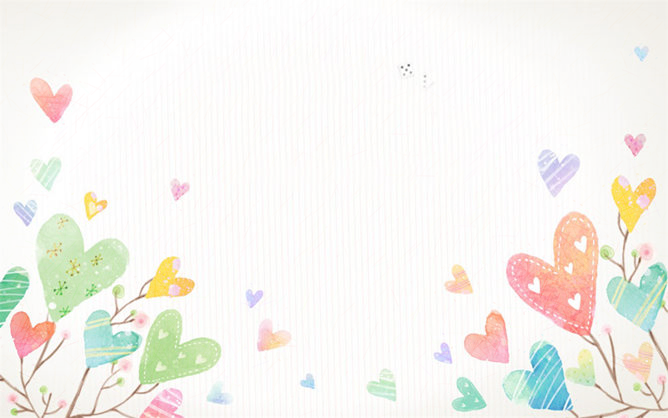 三年級 校慶賀卡製作競賽 優勝名單班級名次三忠三孝三仁三愛三信三義第一名301-41黃聆瑋302-26鄭韵蓉303-8林恩緯304-1張侑玹305-25廖又萱306-20趙浚杉第二名301-27張翼中302-24賴子芸303-21王浩丞304-26龔曼妮305-7葉子豪306-18蔣昊恩第三名301-30章可頤302-34蔡侑珊303-5繆起潤304-40李采寧305-5吳允碩306-40林雨潼佳作301-9杜元皓302-14曾  曜303-42張子懷304-41范庭瑋305-23湯雨霏306-32石婉瑜佳作301-39 林鈺齊302-8彭彥瑋303-37徐欣愉304-29浮詠琪305-30蕭苡庭306-29徐以晏